Thirty-Third District PTA - Interest and Nomination ProcessThe enclosed form will be used by the Thirty-Third District PTA Nominating Committee to provide the biggest and best pool of possible candidates for the Slate of Officers to be proposed for the biennial election in February 2021 for the 2021-2023 term.  Please email the completed form to PTA33rd@aol.com by January 13, 2021.The following are the positions on the Thirty-Third District PTA Board of Directors.THIRTY-THIRD DISTRICT PTA OFFICERS: President1st Vice PresidentDirector of LeadershipDirector of MembershipDirector of CommunicationsDirector of EducationDirector of Programs Director of Community ConcernsDirector of HealthDirector of Support ServicesRecording SecretaryTreasurerFinancial SecretaryAuditorHistorianParliamentarian, Corresponding Secretary, Director of Legislation, and Director of Budget & Finance are appointed positions and not listed on the Slate of Officers. You may express interest in these positions to provide the incoming president a pool of possible people to consider.Since the Interest and Nomination form itself is also used by the incoming president to appoint committee chairpersons and fill the committees, we’ve also included a list of committees.THIRTY-THIRD DISTRICT PTA STANDING COMMITTEES:Annual Meeting, Bilingual Outreach/Translation, Children with Special Needs, Diversity & Inclusion, Fall Officers Training/Association Meeting, Family Engagement, Family Health, Publications Review, Reflections, Sacramento Safari, Safety, Spring Awards/Association Meeting, Spring Officers Training, Website, Youth CampsTHIRTY-THIRD DISTRICT PTA ADDITIONAL COMMITTEES:Executive Board Orientation, Founders’ Day, Honorary Service Awards, LACOE Head Start Program, Legislation Conference, Membership Services, Middle/High School Conference, Newsletter, Presidents & Administrators Conference, Program Directory, Red Ribbon Program, Spotlight Recognition AwardsPlease use the Interest and Nomination Form to let us know what you’re interested in and/or recommend someone else who you think might be interested in joining Thirty-Third District PTA.One last note while you consider your options: the officer positions are for a two year term, while committees are appointed annually. Also, officer positions require attending at least two meetings a month, each usually lasting two hours. For more information on the positions, please consult the Toolkit.  If you have additional questions, please email the nominating committee chair, Lisa Uyematsu at pta33rdtaxandgovfiling@gmail.com.We appreciate your help! Thank you.	 - The Nominating CommitteeThirty-Third District PTA 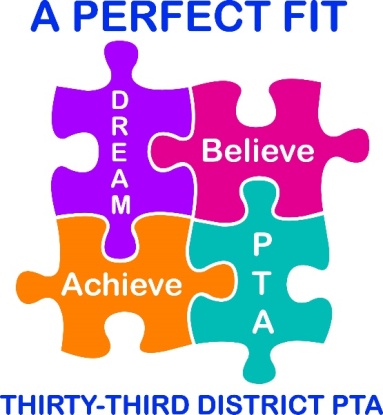 Interest and Nomination FormThis form is used by the Thirty-Third District PTA Nominating Committee to provide the biggest and best pool of possible candidates for the Slate of Officers to be proposed for the biennial election in February 2021 for the 2021-2023 term.  Please fill in this form as completely as possible. This form is also used by the incoming president to appoint committee chairpersons and fill the committees.Please email the completed form to PTA33rd@aol.com by January 13, 2021.Name: ___________________________________________________________________________________________Address: _________________________________________________________________________________________Phone number: ___________________________  E-mail address: ________________________________________	PTA Position(s) held: Unit: _____________________________________________________________________________________________Council: __________________________________________________________________________________________District: __________________________________________________________________________________________Please list the positions (see list below) that interest you and that you feel best suit your talents and skills.1.__________________________________________________________________________________________2.__________________________________________________________________________________________3.__________________________________________________________________________________________THIRTY-THIRD DISTRICT PTA OFFICERS: President1st Vice PresidentDirector of LeadershipDirector of MembershipDirector of CommunicationsDirector of EducationDirector of ProgramsDirector of Community ConcernsDirector of HealthDirector of Support ServicesRecording SecretaryTreasurerFinancial SecretaryAuditorHistorianParliamentarian, Corresponding Secretary, Director of Legislation, and Director of Budget & Finance are appointed positions and not listed on the Slate of Officers. You may express interest in these positions to provide the incoming president a pool of possible people to consider.THIRTY-THIRD DISTRICT PTA STANDING COMMITTEES:Annual Meeting, Bilingual Outreach/Translation, Children with Special Needs, Diversity & Inclusion, Fall Officers Training/Association Meeting, Family Engagement, Family Health, Publications Review, Reflections Program, Sacramento Safari, Safety, Spring Awards/Association Meeting, Spring Officers Training, Website, Youth CampsWe also welcome suggestions for people you feel would be great for district and for a particular position. Please provide their name, position you’d like us to consider them for, and best way to reach them. We appreciate your help! Thank you.	  Name: ______________________________   Position: ______________________    Contact info: __________________Name: ______________________________   Position: ______________________    Contact info: __________________Name: ______________________________   Position: ______________________    Contact info: __________________Name: ______________________________   Position: ______________________    Contact info: __________________	